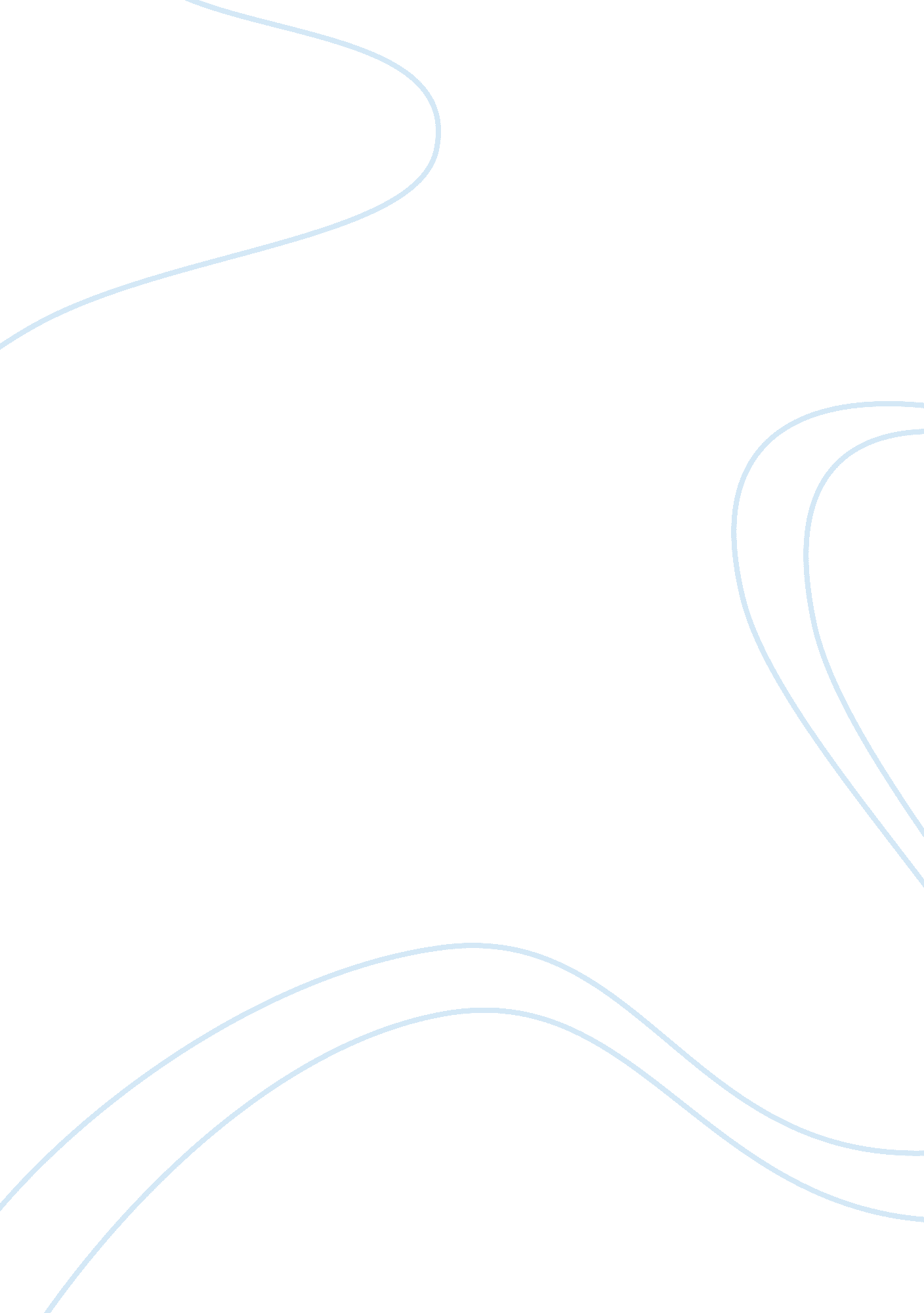 Methods of analysisFinance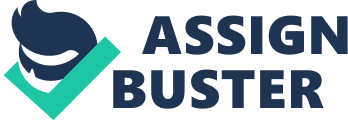 Essay: methods of analysis Methods of analysis Analysis of financial ments is basically the process of investigating relationships amongst various financial statements components as well as doing comparisons with appropriate information. Financial analysis is not a science that is exact for business owners. Being able to understand the various kinds of financial analysis is essential for arriving at informed business decisions. Individuals who evaluate financial statements of any given company comprise of competitors, company executives, managers, creditors, as well as potential investors. There are a wide range of tools that are used in evaluating the importance of financial statement figures. The most commonly utilized tools include vertical analysis, horizontal analysis and ratio analysis (Haber, 2004). 
Vertical analysis-Vertical analysis involves reporting every item as a percentage of the other larger item. This method compares between 2 or more corporations within the same industry simple. In addition, vertical analysis permits a firm to weigh present reports against those of the past, illuminating areas that might require enhancement. For instance, when analyzing a balance sheet vertically implies that each item on the balance sheet is usually restated to be a % of the total sum of the assets. This technique also known as common-size analysis permits analysts to view the compositions of the various classes of financial statements. Sales is normally used as a reference class in addition to being the denominator of the rest of the computations when doing an income statement. On the other hand, the balance sheet makes use of total equity, total assets and total liabilities. One of the demerits of vertical analysis is the fact that it provides a view at only one singular period of operations, normally a year. This usually, makes it hard to arrive at conclusions regarding the company over time (Haber, 2004). 
Horizontal analysis-Horizontal analysis is a kind of essential analysis in which particular financial data is made use of to evaluate the performance of a business over a certain length of time. This sort of analysis can be evaluated on one company over a given length of time, making comparisons of similar ratios or items, or it can be done on several companies operating within the same industry to evaluate the performance of the company relative to the competition. Variations in this sort of analysis are referred to as the trend analysis; which basically begins with the 1st year a firm is in business, also commonly referred to as the base year. A percentage in the base year is portrayed as 100%, and thus the decline or increase in percentages can be shown readily (Haber, 2004). 
Ratio analysis-This is a technique that is utilized in determining the general financial strength of a given business. For instance, analysis of balance sheet ratios determines a firm’s capacity to service its debts as well as how the firm depends on creditors for the payment of its bills. Normally, this is a crucial parameter for showing how financially healthy a corporation is. Working capital is computed by subtracting current liabilities from current assets. Working capital measures cash flow and its computation always gives a positive number. Another popular measure of a firm’s financial soundness is current ratio, which is computed by dividing current assets by current liabilities (Haber, 2004). 
There are several factors that ensure the relative features of failure or success of a healthcare in the present-day dynamic regulatory as well as competitive environment. Most probably one of the most significant of these factors is the extent to which healthcare executives are able to react to rapid changes by arriving at timely as well as informed critical decision concerning the financial performance and operational direction of a given healthcare. One of the most important financial analysis tools that can be used to accomplish this goal is benchmarking (Penner, 2013). 
Benchmarking is a technique which is frequently used both with vertical and ratio analysis. Benchmarking is a properly established as well as long accepted procedure of financial analysis that can help managers as well as their professional advisers, comprising of valuators in coming up with an inclusive understanding of the financial status as well as operational performance of their given healthcare enterprise. In addition this technique can be used in illustrating the extent to which the particular healthcare differs from comparable industry regulations and provision of critical information concerning its trend in financial status as well as internal performance (Penner, 2013). 
References 
Jeffry, H. (2004). Accounting Demystified. New York, NY: Amacom. 
Susan, P. (2013). Economics and Financial Management for Nurses and Nurse Leaders. New York, NY: Springer Publishing Company. 